Миколаївська міська рада	Постійна комісії міської ради з питань промисловості, транспорту,енергозбереження, зв'язку, сфери послуг, підприємництва та торгівліПРОТОКОЛ  №13028.09.2018     м. Миколаїв   каб. 357  10:00Засідання постійної комісії міської ради     з питань промисловості, транспорту, енергозбереження, зв'язку, сфери послуг,  підприємництва та торгівліГолова комісії-Євтушенко В.В. Секретар комісії - Ісаков С.М.Члени комісії: Шульгач С.В., Картошкін К.Е.Відсутні члени комісії : Садиков В.В.ПРИСУТНІ:Степанець Ю.Б., заступник міського голови ММР;Манушевич О.Л., начальник управління транспортного комплексу, телекомунікацій та зв’язку ММР;Мкртчян М.С., начальник управління комунального майна ММР;Чорна І.І., заступник начальника-начальник управління фінансів департаменту праці та соціального захисту населення ММР;Осецька Н.В., заступника директора департаменту ЖКГ - начальник управління комунального господарства міста ММР;Яновський І.О., директор КП «СМЕП» ММР;Мойсол П.Л., голова громадської ради ринку нерухомості;Волошинович Е.П., голова робочої групи;Беглиця В. П. проректор з наукової роботи Чорноморського національного університету імені П.Могили;Красножон В.Л., заступник голови адміністрації Корабельного району;Щербина В.Г., заявник.Представники преси та телебачення.ПОРЯДОК ДЕННИЙ :1. Лист департаменту праці та соціального захисту населення Миколаївської міської ради від 13.09.2018 №09.4118/04 за вх.№6781 від 17.09.2018 щодо розгляду проекту рішення міської ради «Про розгляд питання введення готівкових виплат для оплати пільгового проїзду»Доповідач :Василенко С.М., директор департаменту праці та соціального захисту населення Миколаївської міської ради.2. Лист голови робочої групи з підвищення ефективності взаємовідносин підприємств морегосподарського комплексу з громадою м.Миколаєва Волошиновича Е.П. та голови громадської ради ринку нерухомості            Мойсола П.Л. від 05.09.2018 №2 за вх.№11565/02.02.01-15/14/18 щодо пропозицій :-	Провести наукові дослідження з отриманням висновків і рекомендацій на предмет можливості існуючої транспортної інфраструктури міста забезпечити необхідний обсяг вантажоперевалки з урахуванням вимог чинного законодавства.-	Розробити проект транспортного розвитку м. Миколаєва з визначенням необхідних технічних параметрів магістральних доріг, формування ефективної транспортної системи з урахуванням розвитку портової галузі, вимог чинного законодавства з забезпечення екологічної безпеки і комфорта для проживання громадян.-	Розробити техзавдання для внесення змін до генерального плану м.Миколаєва з урахуванням зміни структури виробництв підприємств міста.-	На період виконання робіт з дослідження і розробки проекту транспортного розвитку прийняти відповідне рішення Миколаївської міської ради, яким накласти мораторій на:-	видачу нових містобудівних умов на проектування і будівництво об’єктів, що мають відношення до морегосподарського комплексу;-	передачу в оренду земель міста для нового будівництва об’єктівморегосподарського комплексу;-	підписання договорів, угод, меморандумів, протоколів намірів і т. інш., які передбачають будівництво нових або розширення існуючих об’єктів, що збільшуватимуть обсяги перевалки вантажів.Для обговорення питання запрошено :Мойсол П.Л., голова громадської ради ринку нерухомості;Волошинович Е.П., голова робочої групи.Степанець Ю.Б., заступник міського голови;Цимбала А.А., начальника управління містобудування та архітектури ММР – головний архітектор міста;Корчагов В.Г., начальник управління екології департаменту житлово-комунального господарства Миколаївської міської ради.3. Інформація стосовно організації дорожнього руху по вул. Карпенко ріг                  вул. Крилова м. Миколаєва.Для обговорення питання запрошено :Манушевич О.Л., начальник управління транспортного комплексу, телекомунікацій та зв’язку ММР;Кузнецов В.В., директора департаменту ЖКГ ММР,Осецька Н.В., заступника директора департаменту ЖКГ ММР - начальник управління комунального господарства міста,Яновський І.О., директор КП «СМЕП»4. Звернення мешканця м. Миколаєва Корабельного району Щербини В.Г. від 17.09.2018 №6784 щодо закриття руху автотранспорту по торговій території ринку в Корабельному районі з 8.00 до 15.00.Для обговорення питання запрошено :Манушевич О.Л., начальник управління транспортного комплексу, телекомунікацій та зв’язку ММР;Адміністація Корабельного району;Щербина В.Г., заявник.Осецька Н.В., заступника директора департаменту ЖКГ ММР - начальник управління комунального господарства міста,5. Лист начальника управління комунального майна Миколаївської міської ради Мкртчяна М.С. від 10.09.2018 №1341/10/01/08/18 щодо розгляду проекту рішення міської ради «Про затвердження Статуту комунального підприємства Миколаївської міської ради «Миколаївпастранс», файл s-fk-714 (питання перенесено з 20.09.2018).Доповідач : Мкртчян М.С., начальник управління комунального майна ММР.6. Лист в.о. начальника управління комунального майна Миколаївської міської ради Богданова В.М. від 14.09.2018 №1385/10/01/08/18 щодо розгляду проекту рішення міської ради «Про надання згоди на прийняття до комунальної власності міста спортивного комплексу» , файл s-fk-718.Доповідач : Богданов В.М., в.о. начальника управління комунального майна ММР.7. Лист в.о. начальника управління комунального майна Миколаївської міської ради Богданова В.М. від 14.09.2018 №1377/10/01/08/18 щодо розгляду проекту рішення міської ради «Про надання згоди на прийняття до комунальної власності об’єктів державної власності та внесення зміни до рішення міської ради від 13.09.2017 №24/7» , файл s-fk-715.Доповідач : Богданов В.М., в.о. начальника управління комунального майна ММР.8. Лист в.о. начальника управління комунального майна Миколаївської міської ради Богданова В.М. від 26.09.2018 №1420/10/01/08/18 щодо розгляду проекту рішення міської ради «Про затвердження Статуту комунального підприємства Миколаївської міської ради «Миколаївелектротранс» , файл s-fk-721.Доповідач : Мкртчян М.С., начальник управління комунального майна ММР.Богданов В.М., в.о. начальника управління комунального майна ММР.9. Інформація заступника міського голови Степанця Ю.Б. від 12.09.2018 №9438/02.02.01-03/14/18 щодо відпрацювання рекомендацій комісії протокол №124 від 11.07.2018 стосовно :- вжиття заходів для проведення капітального ремонту дорожнього покриття           вул. Турбінної та вул. Новозаводської.- звернення Миколаївської обласної бази спецмедпостачання Миколаївської обласної ради від 24.05.2015 (питання перенесено з 20.09.2018).Для обговорення питання запрошено :Степанець Ю.Б.,заступник міського голови.10. Інформація юридичного департаменту Миколаївської міської ради щодо проведення реконструкції ринку на вул. Дзержинського ріг пр. Центрального              м. Миколаєва (підстави оформлення рішення про право власності та роз’яснення щодо вчинення юридичним департаментом ММР дій для вирішення вищезазначеного питання).Для обговорення питання запрошено :Юридичний департамент ММР.Цимбал А.А., директор департаменту – головний архітектор міста ММР;Єфіменко О.В., начальник земельного управління Миколаївської міської ради.11. Інформація земельного управління Миколаївської міської ради від 24.09.2018 №02-03/2882 за вх.№6880 від 26.09.2018 щодо розгляду колективного звернення мешканців житлових будинків по пр. Центральному, 171 та вул.3 Слобідської, 50 по питанню самовільного захоплення частини їх прибудинкової території для обслуговування 3-поверхового магазину.Для обговорення питання запрошено :Єфіменко О.В., начальник земельного управління Миколаївської міської ради.12. Інформація юридичного департаменту Миколаївської міської ради щодо правової оцінки (позиції) стосовно ситуації, яка склалася з роботою торгівельного майданчика по вул. Озерна, 15 м. Миколаєва (правові підстави розміщення торгівельного майданчику).Для обговорення питання запрошено :Юридичний департамент ММР;Курляк О.М., заступник директора департаменту економічного розвитку– начальник управління з розвитку споживчого ринку департаменту економічного розвитку Миколаївської міської ради.РОЗГЛЯНУЛИ:1. Лист департаменту праці та соціального захисту населення Миколаївської міської ради від 13.09.2018 №09.4118/04 за вх.№6781 від 17.09.2018 щодо розгляду проекту рішення міської ради «Про розгляд питання введення готівкових виплат для оплати пільгового проїзду»СЛУХАЛИ :Чорну І.І., заступника директору - начальника управління фінансів департаменту праці та соціального захисту населення департаменту праці та соціального захисту населення Миколаївської міської ради, яка повідомила, що дане рішення Миколаївської міської ради розроблено з метою не застосовувати надання пільг у готівковій формі для оплати проїзду усіма видами транспорту. Зауважила, що профільна постійна комісія підтримала питання щодо не застосовування методу монетизації.Ісакова С.М., який попросив департамент праці та соціального захисту населення Миколаївської міської ради надати до постійної комісії розрахунки стосовно даного проекту рішення з метою прийняття об’єктивного висновку.Шульгача С.В., який підтримав питання щодо не застосовування методу монетизації та погодився с колегою Ісаковим С.М., що для прийняття рішення потрібно бачити розрахунки департаменту праці та соціального захисту населення Миколаївської міської ради.В обговоренні питання взяли участь члени постійної комісії.РЕКОМЕНДОВАНО :Проект рішення міської ради «Про розгляд питання введення готівкових виплат для оплати пільгового проїзду» прийняти до відома;Департаменту праці та соціального захисту населення Миколаївської міської ради надати на наступне засідання постійної комісії розрахунки стосовно даного проекту рішення.ГОЛОСУВАЛИ: «за» – 4, «проти» – 0, «утримались» – 0.2. Лист голови робочої групи з підвищення ефективності взаємовідносин підприємств морегосподарського комплексу з громадою м.Миколаєва Волошиновича Е.П. та голови громадської ради ринку нерухомості            Мойсола П.Л. від 05.09.2018 №2 за вх.№11565/02.02.01-15/14/18 щодо пропозицій :-	Провести наукові дослідження з отриманням висновків і рекомендацій на предмет можливості існуючої транспортної інфраструктури міста забезпечити необхідний обсяг вантажоперевалки з урахуванням вимог чинного законодавства.-	Розробити проект транспортного розвитку м. Миколаєва з визначенням необхідних технічних параметрів магістральних доріг, формування ефективної транспортної системи з урахуванням розвитку портової галузі, вимог чинного законодавства з забезпечення екологічної безпеки і комфорта для проживання громадян.-	Розробити техзавдання для внесення змін до генерального плану м.Миколаєва з урахуванням зміни структури виробництв підприємств міста.-	На період виконання робіт з дослідження і розробки проекту транспортного розвитку прийняти відповідне рішення Миколаївської міської ради, яким накласти мораторій на:-	видачу нових містобудівних умов на проектування і будівництво об’єктів, що мають відношення до морегосподарського комплексу;-	передачу в оренду земель міста для нового будівництва об’єктівморегосподарського комплексу;-	підписання договорів, угод, меморандумів, протоколів намірів і т. інш., які передбачають будівництво нових або розширення існуючих об’єктів, що збільшуватимуть обсяги перевалки вантажів.СЛУХАЛИ :Волошиновича Е.П., голову робочої групи з підвищення ефективності взаємовідносин підприємств морегосподарського комплексу з громадою м.Миколаєва, який повідомив, що за пропозицією громадської ради ринку нерухомості м. Миколаєва, з метою забезпечення права мешканців м. Миколаєва на участь у вирішенні питань місцевого значення, створення сприятливих умов для подальшого розвитку громадянського суспільства, підвищення бюджетних надходжень до місцевого бюджету, залучення до соціально-економічного партнерства підприємств морегосподарського комплексу, міським головою Сєнкевичем О.Ф. була створена робоча групи з підвищення ефективності взаємовідносин підприємств морегосподарського комплексу з громадою м.Миколаєва (розпорядження міського голови від 23.08.2018 №243р). Ознайомив членів постійної комісії з основними завданнями робочої групи: - визначення МГК м. Миколаєва, у тому числі: його кордонів, складу учасників, технічних і економічних характеристик;- вивчення проблемних питань та негативного впливу наслідків функціонування підприємств МГК міста на життєдіяльність мешканців міста;- аналіз існуючих методів контролю в сфері екологічної безпеки з метою недопущення забруднення навколишнього середовища м.Миколаєва підприємствами МГК;- аналіз виконання інвестиційних та соціальних зобов'язань підприємствами МГК;- визначення принципів залучення підприємств МГК до соціального партнерства;- розробка та затвердження концепції нових взаємовідносин підприємств МГК з Миколаївською міською радою;- рекомендації щодо формування структури, що представляє інтереси міської громади в питаннях МГК, у складі виконавчих органів Миколаївської міської ради;- розроблення пропозицій щодо налагодження рівноправної відкритої співпраці всіх заінтересованих сторін за напрямом розвитку інфраструктури міста;- реалізація інфраструктурних проектів, спрямованих на підвищення якості життя мешканців міста;- розроблення пропозицій та надання рекомендацій щодо визначення пріоритетів стратегічного розвитку інфраструктури міста із небюджетних джерел;- визначення інструментів стимулювання залучення інвестицій та соціального партнерства у розвиток інфраструктури міста;- вивчення питань щодо створення стипендіального фонду, джерелом якого буде відрахування дивідендів підприємств МКГ на будівництво, реконструкцію, ремонт об’єктів припортової структури;- розроблення пропозицій щодо налагодження рівноправної відкритої співпраці всіх заінтересованих сторін за напрямом розвитку інфраструктури міста;- забезпечення збирання, оброблення та аналіз інформації про стан потенціалу соціальної відповідальності підприємств МГК, розташованих на території міста.Мойсола П.Л., голову громадської ради ринку нерухомості, який пояснив, що необхідно зробити перший крок – провести дослідження на базі інститутів м.Миколаєва Національного університету кораблебудування імені адмірала Макарова та Національного університету іменi В.О.Сухомлинського.Ісакова С.М., також член даної робочої групи, який зазначив, що кінцева мета робочої групи – це забезпечення гідного життя всіх мешканців м.Миколаєва. Шляхи досягнення мети – це досягнення компромісу між інтересами мешканців м.Миколаєва та інтересами бізнесу (підприємств морегосподарського комплексу).Мойсола П.Л.. який зазначив на необхідності формування структури, що представляє інтереси міської громади в питаннях морегосподарського комплексу, у складі виконавчих органів Миколаївської міської ради.Ісакова С.М., який запропонував даний лист робочої групи направити міському голові Сєнкевичу О.Ф. з метою ознайомлення та розгляду даного листа відповідними структурними органами міської ради, в тому числі і юридичним департаментом Миколаївської міської ради та надання роз’яснень щодо прав постійної комісії в вирішенні питання щодо підвищення ефективності взаємовідносин підприємств морегосподарського комплексу з громадою м.Миколаєва.Євтушенка В.В., який погодися с Ісаковим С.М. та запропонував звернутися до міського голови з проханням розглянути лист робочої групи з підвищення ефективності взаємовідносин підприємств морегосподарського комплексу з громадою м.Миколаєва від 05.09.2018 №2 та надати пропозиції щодо вирішення питань, порушений у листі робочої групи.В обговоренні питання взяли участь члени постійної комісії.РЕКОМЕНДОВАНО :Звернутися до міського голови з проханням розглянути лист робочої групи з підвищення ефективності взаємовідносин підприємств морегосподарського комплексу з громадою м.Миколаєва від 05.09.2018 №2 та надати пропозиції щодо вирішення питань, порушений у зазначеному листі.ГОЛОСУВАЛИ: «за» – 3, «проти» – 0, «утримались» – 1 (Картошкін К.Е.).3. Інформація стосовно організації дорожнього руху по вул. Карпенко ріг                  вул. Крилова м. Миколаєва.СЛУХАЛИ :Осецьку Н.В., заступника директора департаменту житлово-комунального господарства Миколаївської міської ради - начальник управління комунального господарства міста, яка пояснила, що організація дорожнього руху (схема дорожньої розмітки) розробляється та погоджується Національною поліцією м.Миколаєва. На даний момент схема не погоджена.Манушевича О.Л., начальника управління транспортного комплексу, телекомунікацій та зв’язку Миколаївської міської ради, який запевнив, що погодження схеми буде протягом години.В обговоренні питання взяли участь члени постійної комісії.РЕКОМЕНДОВАНО :Інформацію департаменту житлово-комунального господарства Миколаївської міської ради стосовно організації дорожнього руху по вул.Карпенко ріг вул. Крилова м. Миколаєва прийняти до відома.ГОЛОСУВАЛИ: «за» – 3, «проти» – 0, «утримались» – 0Примітка : Шульгач С.В. під час голосування даного питання був відсутній.4. Звернення мешканця м. Миколаєва Корабельного району Щербини В.Г. від 17.09.2018 №6784 щодо закриття руху автотранспорту по торговій території ринку в Корабельному районі з 8.00 до 15.00.СЛУХАЛИ :Щербину В.Г., заявника, який надав інформацію щодо порушеного у звернені питання.Красножона В.Л., заступника голови адміністрації Корабельного району, який зазначив, що відповідно до рішення виконавчого комітету Миколаївської міської ради на дорозі біля ринку в Корабельному районі були встановленні дорожні знаки, які забороняють в’їзд транспорту з 8.00 до 15.00. Але зі сторони призивного пункту знак був зламаний. Повідомив, що знак буде встановлений наближчим часом та пропонується встановити ще один (третій) знак біля ринку в Корабельному районі.В обговоренні питання взяли участь члени постійної комісії.РЕКОМЕНДОВАНО :Управління транспортного комплексу, телекомунікацій та зв’язку Миколаївської міської ради направити своїх працівників для вияснення всіх обставин на місцевості та доповісти про результати перевірки на наступному засіданні постійної комісії.ГОЛОСУВАЛИ: «за» – 3, «проти» – 0, «утримались» – 0Примітка : Шульгач С.В. під час голосування даного питання був відсутній.5. Лист начальника управління комунального майна Миколаївської міської ради Мкртчяна М.С. від 10.09.2018 №1341/10/01/08/18 щодо розгляду проекту рішення міської ради «Про затвердження Статуту комунального підприємства Миколаївської міської ради «Миколаївпастранс», файл s-fk-714 (питання перенесено з 20.09.2018).СЛУХАЛИ :Мкртчяна М.С., начальника управління комунального майна Миколаївської міської ради щодо необхідності створення комунального підприємства Миколаївської міської ради «Миколаївпастранс та затвердження Статуту комунального підприємства Миколаївської міської ради «Миколаївпастранс».Ісакова С.М., який зазначив, що управління комунального майна Миколаївської міської ради враховує рішення міської ради від 24.06.2010 №47/2, яке на сьогоднішній день не актуальне в частині покладення контролю та здійснення заходів на осіб, які не виконують вже дані повноваження. Запропонував підготувати нове рішення міської ради «Про створення комунального підприємства Миколаївської міської ради «Миколаївпастранс», або внести зміни до рішення міської ради від 24.06.2010 №47/2.Наголосив на тому, що питання щодо необхідності створення комунального підприємства Миколаївської міської ради «Миколаївпастранс та затвердження Статуту комунального підприємства Миколаївської міської ради «Миколаївпастранс» потрібно розглядати спільно з постійною комісією з питань питань економічної і інвестиційної політики, планування, бюджету, фінансів та соціально-економічного розвитку Миколаївської міської ради.Євтушенка В.В., який погодився винести дані 2 питання на розгляд постійної комісії з питань економічної і інвестиційної політики, планування, бюджету, фінансів та соціально-економічного розвитку  та розглянути спільно з членами постійної комісії з питань промисловості, транспорту, енергозбереження, зв'язку, сфери послуг, підприємництва та торгівлі.В обговоренні питання взяли участь члени постійної комісії.РЕКОМЕНДОВАНО :Питання щодо необхідності створення комунального підприємства Миколаївської міської ради «Миколаївпастранс та затвердження Статуту комунального підприємства Миколаївської міської ради «Миколаївпастранс» розглянути спільно з постійною комісією з питань економічної і інвестиційної політики, планування, бюджету, фінансів та соціально-економічного розвитку Миколаївської міської ради.Примітка: рекомендація не ставилась на голосування.6. Лист в.о. начальника управління комунального майна Миколаївської міської ради Богданова В.М. від 14.09.2018 №1385/10/01/08/18 щодо розгляду проекту рішення міської ради «Про надання згоди на прийняття до комунальної власності міста спортивного комплексу» , файл s-fk-718.Доповідач : Богданов В.М., в.о. начальника управління комунального майна ММР.Питання не розглядалось та перенесено на наступне засідання постійної комісії.7 Лист в.о. начальника управління комунального майна Миколаївської міської ради Богданова В.М. від 14.09.2018 №1377/10/01/08/18 щодо розгляду проекту рішення міської ради «Про надання згоди на прийняття до комунальної власності об’єктів державної власності та внесення зміни до рішення міської ради від 13.09.2017 №24/7» , файл s-fk-715.Доповідач : Богданов В.М., в.о. начальника управління комунального майна ММР.Питання не розглядалось та перенесено на наступне засідання постійної комісії.8. Лист в.о. начальника управління комунального майна Миколаївської міської ради Богданова В.М. від 26.09.2018 №1420/10/01/08/18 щодо розгляду проекту рішення міської ради «Про затвердження Статуту комунального підприємства Миколаївської міської ради «Миколаївелектротранс» , файл s-fk-721.СЛУХАЛИ :Ісакова С.М., який запропонував управлінню комунального майна розглянути можливість підготовки проекту рішення міської ради «Про внесення зміни до Статуту комунального підприємства Миколаївської міської ради «Миколаївелектротранс» в частині збільшення розміру його статутного капіталу на 6 000 000 грн. (шість мільйонів).В обговоренні питання взяли участь члени постійної комісії.РЕКОМЕНДОВАНО :Проект рішення міської ради «Про затвердження Статуту комунального підприємства Миколаївської міської ради «Миколаївелектротранс», внесення зміни до Статуту комунального підприємства Миколаївської міської ради «Миколаївелектротранс», файл s-fk-721 зняти з розгляду;Погодити проект рішення міської ради «Про внесення зміни до Статуту комунального підприємства Миколаївської міської ради «Миколаївелектротранс» файл s-fk-690 та винести на розгляд чергової сесії Миколаївської міської ради.Примітка: рекомендація не ставилась на голосування.9. Інформація заступника міського голови Степанця Ю.Б. від 12.09.2018 №9438/02.02.01-03/14/18 щодо відпрацювання рекомендацій комісії протокол №124 від 11.07.2018 стосовно вжиття заходів для проведення капітального ремонту дорожнього покриття вул. Турбінної та вул. Новозаводської.- звернення Миколаївської обласної бази спецмедпостачання Миколаївської обласної ради від 24.05.2018 (питання перенесено з 20.09.2018).СЛУХАЛИ :Євтушенка В.В., який поцікавився яку роботу проведено вжиття заходів для проведення капітального ремонту дорожнього покриття вул. Турбінної та вул.Новозаводської.Степанця Ю.Б., заступника міського голови, який пояснив, що проект ремонту дороги зроблений. Було запропоновано спільними зусиллями з стивідорними компаніями зробити дану дорогу, але дана пропозиція не знайшла розуміння зі сторони підприємств морегосподарського комплексу.Картошкіна К.Є., який запитав чи може міська рада прийняти рішення щодо закриття аварійної дороги.Шульгача С.В., який зауважив, що вул. Турбінну потрібно не частково ремонтувати, а проводити капітальний ремонт.В обговоренні питання взяли участь члени постійної комісії.РЕКОМЕНДОВАНО :Заступнику міського голови Степанцю Ю.Б. прийняти рішення щодо проведення капітального ремонту дорожнього покриття вул. Турбінної та вул. Новозаводської та надати відповідь щодо прийнятого рішення.ГОЛОСУВАЛИ: «за» – 3, «проти» – 0, «утримались» – 1 (Шульгач С.В.).9.1. Інформація заступника міського голови Степанця Ю.Б. від 12.09.2018 №9438/02.02.01-03/14/18 щодо відпрацювання рекомендацій комісії протокол №124 від 11.07.2018 стосовно звернення Миколаївської обласної бази спецмедпостачання Миколаївської обласної ради від 24.05.2018 (питання перенесено з 20.09.2018).СЛУХАЛИ :Степанця Ю.Б., який пояснив, що Миколаївська обласна база спецмедпостачання Миколаївської обласної ради звернулася з проханням засипати дорогу до обласна база спецмедпостачання дорожньою крихтою. Зазначив, що це додаткове фінансування для міської ради. Миколаївській обласній базі спецмедпостачання була надана відповідь, що міська рада може посприяти в виділені дорожньої крихти, але обласній базі потрібно взяти на себе витрати по доставці дорожньої крихти, зробити «корито» для крихти та утрамбувати її.В обговоренні питання взяли участь члени постійної комісії.РЕКОМЕНДОВАНО :Інформацію заступника міського голови Степанця Ю.Б. щодо відпрацювання звернення Миколаївської обласної бази спецмедпостачання Миколаївської обласної ради від 24.05.2018 прийняти до відома.ГОЛОСУВАЛИ: «за» – 3, «проти» – 0, «утримались» – 0Примітка : Шульгач С.В. під час голосування даного питання був відсутній.10. Інформація юридичного департаменту Миколаївської міської ради щодо проведення реконструкції ринку на вул. Дзержинського ріг пр. Центрального              м. Миколаєва (підстави оформлення рішення про право власності та роз’яснення щодо вчинення юридичним департаментом ММР дій для вирішення вищезазначеного питання).Для обговорення питання запрошено :Юридичний департамент ММР.Цимбал А.А., директор департаменту – головний архітектор міста ММР;Єфіменко О.В., начальник земельного управління Миколаївської міської ради.Питання не розглядалось та перенесено на наступне засідання постійної комісії.11. Інформація земельного управління Миколаївської міської ради від 24.09.2018 №02-03/2882 за вх.№6880 від 26.09.2018 щодо розгляду колективного звернення мешканців житлових будинків по пр. Центральному, 171 та вул.3 Слобідської, 50 по питанню самовільного захоплення частини їх прибудинкової території для обслуговування 3-поверхового магазину.Для обговорення питання запрошено :Єфіменко О.В., начальник земельного управління Миколаївської міської ради.Питання не розглядалось та перенесено на наступне засідання постійної комісії.12. Інформація юридичного департаменту Миколаївської міської ради щодо правової оцінки (позиції) стосовно ситуації, яка склалася з роботою торгівельного майданчика по вул. Озерна, 15 м. Миколаєва (правові підстави розміщення торгівельного майданчику).Для обговорення питання запрошено :Юридичний департамент ММР;Курляк О.М., заступник директора департаменту економічного розвитку– начальник управління з розвитку споживчого ринку департаменту економічного розвитку Миколаївської міської ради.Питання не розглядалось та перенесено на наступне засідання постійної комісії.Голова постійної комісії                                                                        В.В. ЄвтушенкоСекретар постійної комісії                                                                 С.М. Ісаков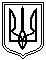 